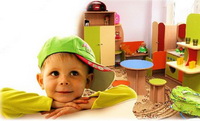 Детский сад – это первое социальное учреждение, с которым встречается ребенок. Социальное в том смысле, что ребенок впервые встречается с требованиями общества. Эти требования могут совпадать с требованиями в семье, а могут и отличаться. Очень важное умение, которое осваивает ребенок, адаптируясь к детскому саду, – это умение различать ситуации и анализировать, что можно и что нельзя с теми или другими людьми, в тех или иных случаях.Теперь не только мама и папа, но и очень много разных людей (и взрослых, и сверстников) и разных обстоятельств (режим, расписание занятий, правила поведения и даже меню) влияют на малыша. Ему нужно научиться отстаивать свое мнение – но уважать правила, защищать себя – но не обижать других, быть личностью – но ценить коллектив, иметь свои постоянные вкусы – но допускать и что-то новое.Это не просто. Новые обстоятельства потребуют времени для адаптации ребенка к новым условиям. По мнению психологов, у ребенка трех-четырех лет период адаптации длится 2-3 месяца. Если такой период длится дольше, родителям стоит проконсультироваться с психологом и помочь ребенку. Рекомендации для родителей в период адаптации ребенка к детскому саду
• Привести домашний режим в соответствие с режимом группы детского сада, в которую будет ходить ребенок.
• Познакомиться с меню детского сада и ввести в рацион питания малыша новые для него блюда.
• Обучайте ребенка дома всем необходимым навыкам самообслуживания: умываться, вытирать руки; одеваться и раздеваться; самостоятельно кушать, пользуясь во время еды ложкой; проситься на горшок. Одежда обязательно должна быть удобна для ребенка данного возраста, оптимальный вариант: брючки или шорты без застежек и лямок.
• Расширяйте "социальный горизонт" ребенка, пусть он привыкает общаться со сверстниками на детских игровых площадках, ходить в гости к товарищам, оставаться ночевать у бабушки, гулять по городу и т.д. Имея такой опыт, ребенок не будет бояться общаться со сверстниками и взрослыми.
• Необходимо сформировать у ребенка положительную установку, желание идти в детский сад. Малышу нужна эмоциональная поддержка со стороны родителей: чаще говорите, ребенку, что Вы его любите, обнимайте, берите на руки. Помните, чем спокойнее и эмоционально положительно родители будут относиться к такому важному событию, как посещение ребенком детского сада, тем менее болезненно будет протекать процесс адаптации. Избегайте обсуждения при ребенке волнующих Вас проблем, связанных с детским садом. 

• Планируйте свое время так, чтобы в первый месяц посещения ребенком детского сада у Вас была возможность не оставлять его там на целый день. Первые недели посещения детского сада должны быть ограничены 3-4 часами, позже можно оставить малыша до обеда, в конце месяца (если это рекомендует воспитатель) приводить малыша на целый день. 
• Для предупреждения нервного истощения необходимо делать в середине недели "выходной день" для малыша.
• В период адаптации дома необходимо соблюдать режим дня, больше гулять в выходные дни, снизить эмоциональную нагрузку. 
• Ребенок должен приходит в детский сад только здоровым. 
Если окажется, что у ребенка развита потребность в сотрудничестве с близкими и посторонними взрослыми, если он владеет средствами предметного взаимодействия, любит и умеет играть стремится к самостоятельности, если он открыт и доброжелателен по отношению к сверстникам, считайте, что он готов к поступлению в детский сад или ясли. 

Уровни адаптации детей при поступлении в детский садУровни адаптации детей при поступлении в детский садУровень адаптацииСимптоматика адаптацииЛегкаяПоведение - нормализуется в течение 1 недели. 
Аппетит - снижается, к концу первой недели восстанавливается. 
Сон - восстанавливается в течение 2 недель. 
Адаптация проходит в течение 1 месяца. 
Характерна аффективная разлука и встреча с близкими взрослыми СредняяПоведение восстанавливается до 40 дней, настроение вялое, плаксивое, неустойчивое. 
Пассивность, малоподвижность, наблюдается регрессия навыков. Восстановление до возрастной нормы в течение полутора месяцев. 
Сон - восстанавливается до возрастной нормы в течение 40 дней. 
Характерна аффективная разлука и встреча с близкими взрослыми. ТяжелаяПоведение - неадекватное, иногда граничит с невротическими проявлениями. Ребенок апатичен. 
Аппетит - длительный отказ от еды, снижен, нестабилен, может наблюдаться невротическая рвота (при кормлении насильно). 
Сон - нестабилен, неглубок, невротичен (ребенок плачет во сне, часто просыпается), отказ от сна. 
Срок адаптации растягивается из-за частых длительных болезней. 
Адаптация длится от 6 месяцев до 1,5 лет. 
Апатичен по отношению к близким взрослым при встрече и разлуке. Нервно-психическое развитие детей третьего года жизниНервно-психическое развитие детей третьего года жизниЛиния развитияПоказатели2 года 6 месяцев2 года 6 месяцевСенсорное развитиеПодбирает по образцу разнообразные предметы четырех цветов (красный, синий, желтый, зеленый). Общие движенияПриставным шагом перешагивает через несколько препятствий, лежащих на полу на расстоянии 20 см. ИграВ игре действует взаимосвязано, последовательно выполняет 2-3 действия. Активная речьСтроит предложения из трех и более слов. НавыкиСамостоятельно одевается, но еще не умеет застегивать пуговицы, завязывать шнурки. 
Самостоятельно использует горшок по напоминанию взрослого. 3 года3 годаСенсорное развитиеНазывает четыре основных цвета (красный, синий, желтый, зеленый). Общие движенияПереступает через препятствия высотой 10-15 см чередующимся шагом. ИграВ игре исполняет роль. Активная речьУпотребляет сложные предложения. НавыкиОдевается самостоятельно, с небольшой помощью взрослого. 